Meeting MinutesMetropolitan Utility Coordinating CouncilMUCC, C/O Jarrod Morrison, 3700 SE 17th Ave, Portland, OR 97202August 25, 2010Our next meeting will be September 22nd, 2010 at the Village Inn in NE PortlandATTENDEES:  See attached listing.__________________________________________________________________________________________________REPORTS:Treasurer’s Report for May 2010:  Several checks written and deposits made.  See attached report.				 M Bank	Golf Fund	Golf Fund	Rodeo		Visa						(Checking)	(Savings)				Beginning Balance		$ 4,475.79	$  1,121.81	$      5.00	$       0.00	$ -Ending Balance		$ 4,423.65	$  1,121.81	$      5.00	$       0.00	$ -Payments / Purchases / Income:  Dues are still trickling in - please see the updated list near the end of the minutes to see if your company has paid its dues.  Send your dues to Jarrod Morrison at the address above.As a non-profit organization, all monies collected go for supplies/events to educate the public!Our ending balance (all accounts) must be under $5,000 at the end of the year or we will have to pay taxes.  Damage Report:  See the end of the minutes.The Common Ground Alliance (CGA) encourages the use of their Damage Information Reporting Tool (DIRT).  You can check this out at www.cga-dirt.com P&E Report (Publicity and Education): P&E General: Send your ideas to Don Patterson (dwp@nwnatural.com) and Anita Floyd (anita.floyd@qwest.com)New:	The OUNC Meeting is August 26, 2010.  Don will not be able to attend it, but Gary Hyatt will try to.	April 2011 should be next year’s Dig Safe Month.  Don will work on getting multiple UCC’s to get together and do some radio ads and maybe some printed ads for that month.	The Home Depot in the Dalles will be having a Hot Dog Day and there will be a Dig Safely Booth at that location.  We should see about doing something similar at the local Home Depot’s (1-2 per County).	The Pizza Parties have been slow in getting started.  Ralph has time the next couple months – he will get together with Gary Hyatt to see if they can put one or two together.	Another venue for our booth would be at some of the local Street Fair’s.  Approximate cost for attending is $50, and it would target the homeowners that do their own work more than those who will be hiring contractors to work for them.	We should support the OUNC at the GOSH Conference in February 2011 by volunteering at the event and possibly having a booth there.	The OUNC is trying to put together a Locators Training in November of this year to use the funds they have set aside for this purpose.  It would be done locally in the Tri-County area.Old:	Columbia Gorge/Hood River areas are planning radio ads to promote 811 as well as using small newspaper ads.  Don Patterson has checked into our local area and found that there is one radio company that owns about a dozen smaller newspapers in the local region.  We can run a single ad (3.5” x 4” in color) in these local papers for just $145/month.  Don Patterson will put together a proposal for our information and vote for the next MUCC meeting.  We are thinking of doing several months of advertising this summer/fall and perhaps 6 months of advertising next year.OUNC is looking for new promotional items.Requests for cards/pens/hats/other items are being downsized because OUNC doesn’t want to run out of inventory.  Please only order what you really need.811 CAMPAIGN:  (No new information this month)	Home Depot is breaking out in the western region.  Go into your local Home Depot and if you do not see the 811 info, ask at the Contractors desk.  	There is a new banner that will rotate through the Portland stores.In Oregon, the stores will carry Key Chains for all equipment and color code cards.  The “Associates” who will be trained to answer questions will have patches on their aprons. The magnets are being updated to look more like the color code cards.  Both are available.The OUNC meets the 2nd Wednesday of the month at the One Call Center in Portland.	You may go to www.call811.com website for more information.  ____________________________________________________________________________________________________________Upcoming Events / Meetings:NW Regional Common Ground Alliance – August 13th, 2010:This alliance was formed 6 or 7 years ago.  Next meeting should be in August (13th?), in Billings, Montana.  Gary Hyatt will confirm the date.  If you want to go, send an e-mail to Gary Hyatt.2010 Joint States Meeting – Tacoma WA – September 14th-16th, 2010:  The Joint States Meeting (Oregon, Idaho, Montana, Washington and Alaska) is a three-day event, with Golf on September 14th.  There will be six vendors there.   Registration will be online at http://www.washington-ucc.org/id4.html 2010 Landscapers Conference – December There is a Landscapers Conference in December.  OUNC will have their booth there.2011 Locate Training – Lane County February 17th, 2011:  Lane County will be hosting a class for locators through Staking University.  They are looking to hold it in February 2011.  It will be a one day class for approximately 75 people.  The instructor will be from Staking University.  Details will be available soon.Garden Shows2010 FALL HOME AND GARDEN SHOW – September 30 – October 3 (Thursday through Sunday):  Time to discuss if we want to have a booth at the next show.2011 SPRING YARD, GARDEN & PATIO SHOW – February 18 – 20 (Friday through Sunday):  Time to discuss if we want to have a booth at the next show.2011 SPRING HOME AND GARDEN SHOW – February 23 – 27 (Wednesday through Sunday):  Time to discuss if we want to have a booth at the next show.2011 LOCATE RODEO:  There will not be a Locate Rodeo in 2010. This will be a biennial event.REGIONAL LAW UPDATE:  The Coos Bay event has been postponed (indefinitely).  There was a roadblock trying to get the lists of people for attendees.  Updates to follow as they come in.   _______________________________________________________________________________________ OLD BUSINESS:RAA - 	Hearings are at the PUC Building at 550 Capitol St NE, Salem.  Be sure to bring change for the parking meters if you attend.  The OUNC has asked Michael Thompson to put together a summary of the RAA hearings.  This would benefit the local councils to help promote education to the local contractors in the areas where infractions are the highest.There are several cases for September, but the date has not been scheduled yet.Qwest and Centurytel will be merging the first part of 2011.Washington County is going to be utilizing a new permitting system – Permits Plus.  (This is the same system that Clackamas County is currently using.)  They are hoping to be on line with the new system around October of this year. Their new application forms are available on line.It was suggested that the locate tickets be available on the job site with the contractors plans/permits/approvals.Locating Inc is suggesting that the letters “UL” be placed along the curb/edge of roadway for any Unlocatable Lines.Many have expressed interest in having a presentation by the Locating Companies to explain their processing and have a Q & A session.  It was discussed to have it on a September morning from approximately 7:30 – 10:30.  Details to follow as they become available.811 Locate Requesting is available 24/7/365!  Don’t wait until first thing Monday morning to call in your locates – you’ll find the lines are packed with everyone else calling at the same time!  Call Saturday or Sunday if you want to get your request in early.  Still expect two (2) business days for the locates to show up!Should you encounter an un-located utility while excavating – stop digging, call 811 to report it immediately, determine that there is no immediate danger, and you can continue working (if your project allows) using extreme care in the affected area.  See Page 23 (5) in the Standards Manual.NEW BUSINESS:  We will be having a Locators Q & A in October.  Date and location to be announced.  We will ask that you send in your questions to Gary Hyatt and he will put together a master list for the different companies to answer at the meeting.  This Q & A meeting will take the place of our regular MUCC monthly meeting in October.The Nominating Committee for next year’s Officers for MUCC is Ralph Reisbeck of PGE and Troy Klein of NW Natural.  They will be contacting you to see if you would like to be one of our officers or if you have someone in mind that you can nominate.  Please consider taking a position or letting us know if you know of someone who has the time to commit to our cause. These are worthwhile positions that give you great contacts to other businesses and groups.  The positions available are Secretary, Vice President / Treasurer and President.  You can contact them at ralph.reisbeck@pgn.com and/or tak@nwnatural.com.REMINDER…Send your current and/or upcoming projects to Dawn at dhaase@co.clackamas.or.us and they will be attached to the Minutes e-mail so everyone will know where projects are or will be happening and your company can schedule accordingly.______________________________________________________________________________________ Remember – CCC – Communicate, Coordinate, Cooperate!______________________________________________________________________________________________________________________________________________ VOLUNTEERS: As you have read, there are a variety of opportunities for all to volunteer and help spread the word of our Call before You Dig message. These are great opportunities to network and get to know each other better. Take advantage of these opportunities and make new friends.  If you are able, make yourself available to be on a committee or to volunteer on any of the upcoming projects and events these next couple of years. This is what this Council is all about and how we strive to be excellent!_______________________________________________________________________________________ Check out the websites for info on the Oregon Dig Law, upcoming events and on your local Council(s).There are new changes to the website – check them out.Also available: see information on Best Practices at www.commongroundalliance.com_______________________________________________________________________________________ Respectfully submitted by Dawn Haase._______________________________________________________________________________________ The next meeting:	Date: 		Wednesday, September 22nd at 7:30amLocation: 	Village Inn at 1621 N.E 10th Ave in PortlandThe 2010 schedule is the 4th Wednesday of each month except November(the week before Thanksgiving this year) and December (no meeting).January 27th 		February 24th 	March 24th 		April 28th  May 26th  		June 23rd 		July 28th   		August 25th  September 22nd     	October 27th  	November 17th  	Dec - No meeting				vNOTE – THE OCTOBER MEETING WILL BE MOVED TO ACCOMMODATE THE LOCATORS Q & A MEETING DURING THE SAME WEEK.  DATE/TIME AND LOCATION TO BE ANNOUNCED SOON.The 2011 schedule is the 4th Wednesday of each month except November(the week before Thanksgiving this year) and December (no meeting).January 26th 		February 23rd 	March 23rd 		April 27th  May 25th  		June 22nd 		July 27th   		August 24th  September 28th     	October 26th  	November 16th  	Dec - No meeting______________________________________________________________________________________ 2010 MUCC Executive BoardMUCC, C/O Jarrod Morrison, 3700 SE 17th Ave, Portland, OR 97202PRESIDENT:  Gary Hyatt, NW Natural, 220 NW 2nd Ave, 3rd Floor, Portland OR  97209Office - (503) 226-4211 ext 4320, gfh@nwnatural.com VICE PRESIDENT / TREASURER:  Jarrod Morrison, Portland General Electric, 3700 SE 17th Ave, Portland, OR 97202, Office – (503) 736-5505, Cell - (503) 849-7043Fax    - (503) 736-5500, Jarrod.Morrison@pgn.com SECRETARY:  Dawn Haase, Clackamas County DTD Eng, 150 Beavercreek Rd		Oregon City OR 97045, Office – (503) 742-4682, Cell – (503) 789-5728Fax – (503) 742-4659, dhaase@co.clackamas.or.usPUBLICITY & EDUCATION:  Don Patterson, NW Natural, 220 NW 2nd Ave, 3rd FloorPortland OR  97209, Office - (503) 226-4211 ext 4387, Cell – (503) 806-0845Fax – (503) 273-4822, dwp@nwnatural.com DAMAGE CHAIR:  Shannon Davis, Qwest, 100 NW Kearney Ave, Bend, OR  97701Office – (541) 388-5296, Fax – (541) 388-5269, Shannon.Davis@qwest.comDamage Report:  In 2010 we must have a minimum of three (3) damage reports per month.  Please submit your damages within 30 days.  The following is from the Website http://oucc.net/  taken August 23, 2010:May 2010:  Seven submittals for damages…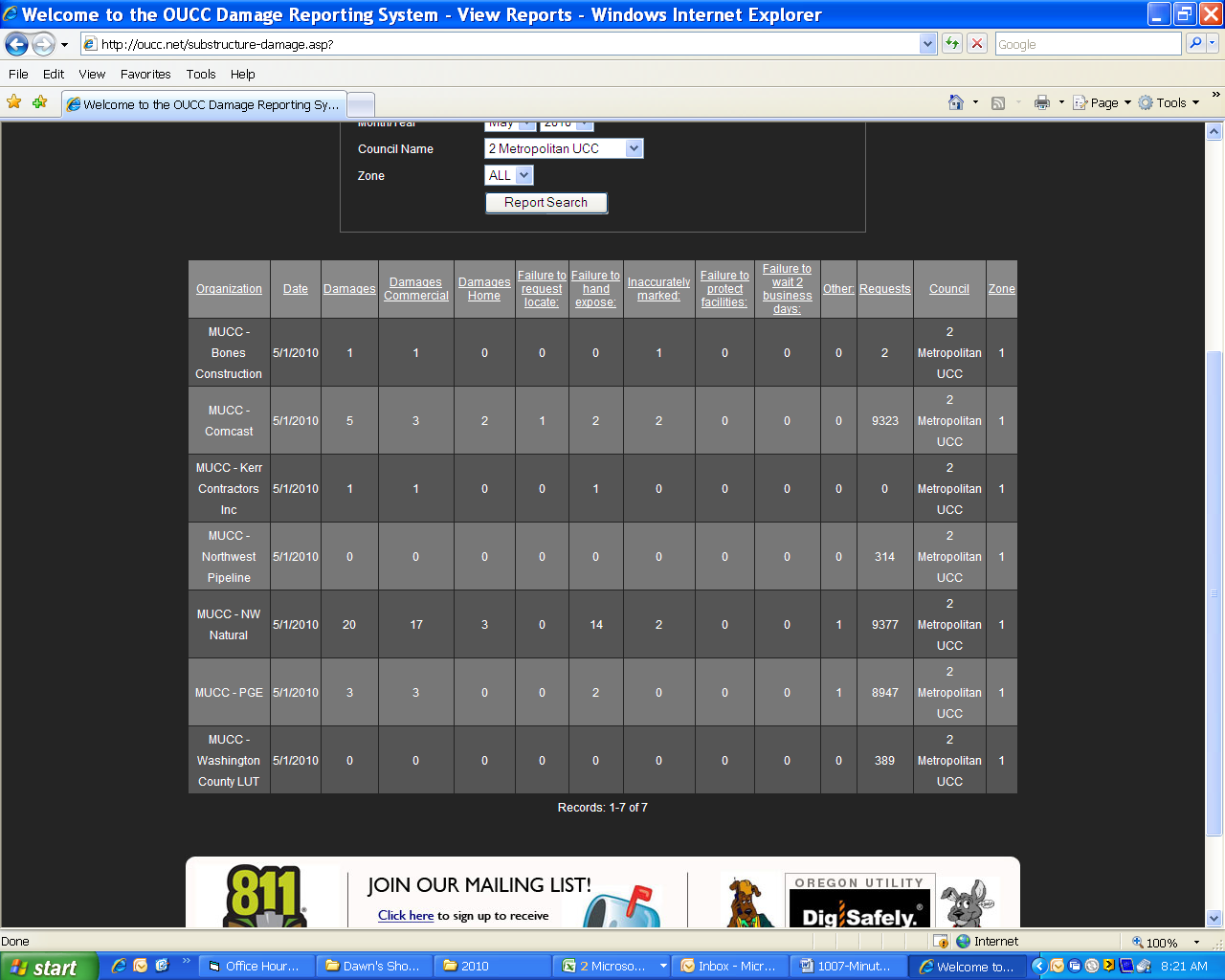 June 2010:   Five submittals for damages…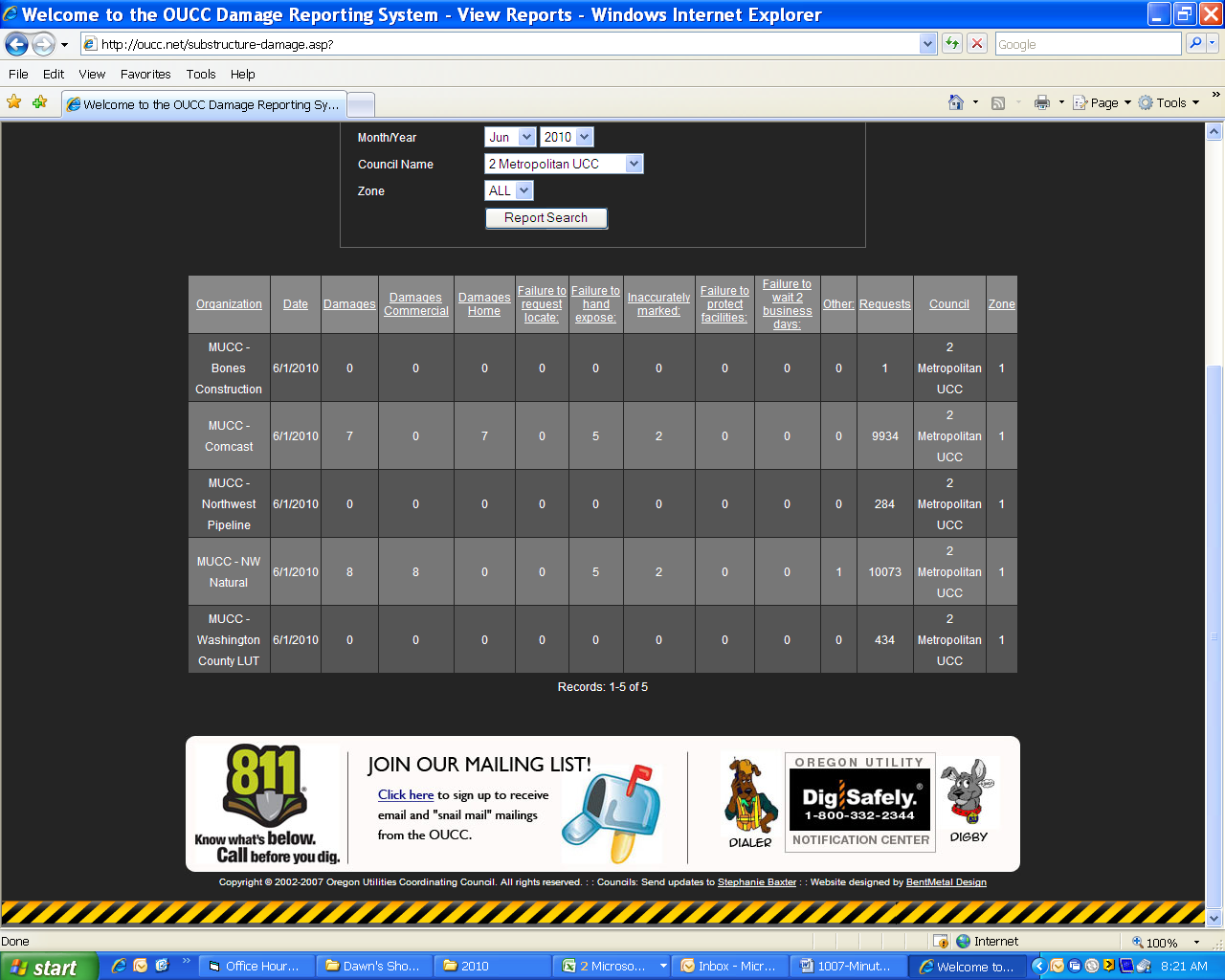 July 2010:  Four submittals so far – Don’t forget to report your damages!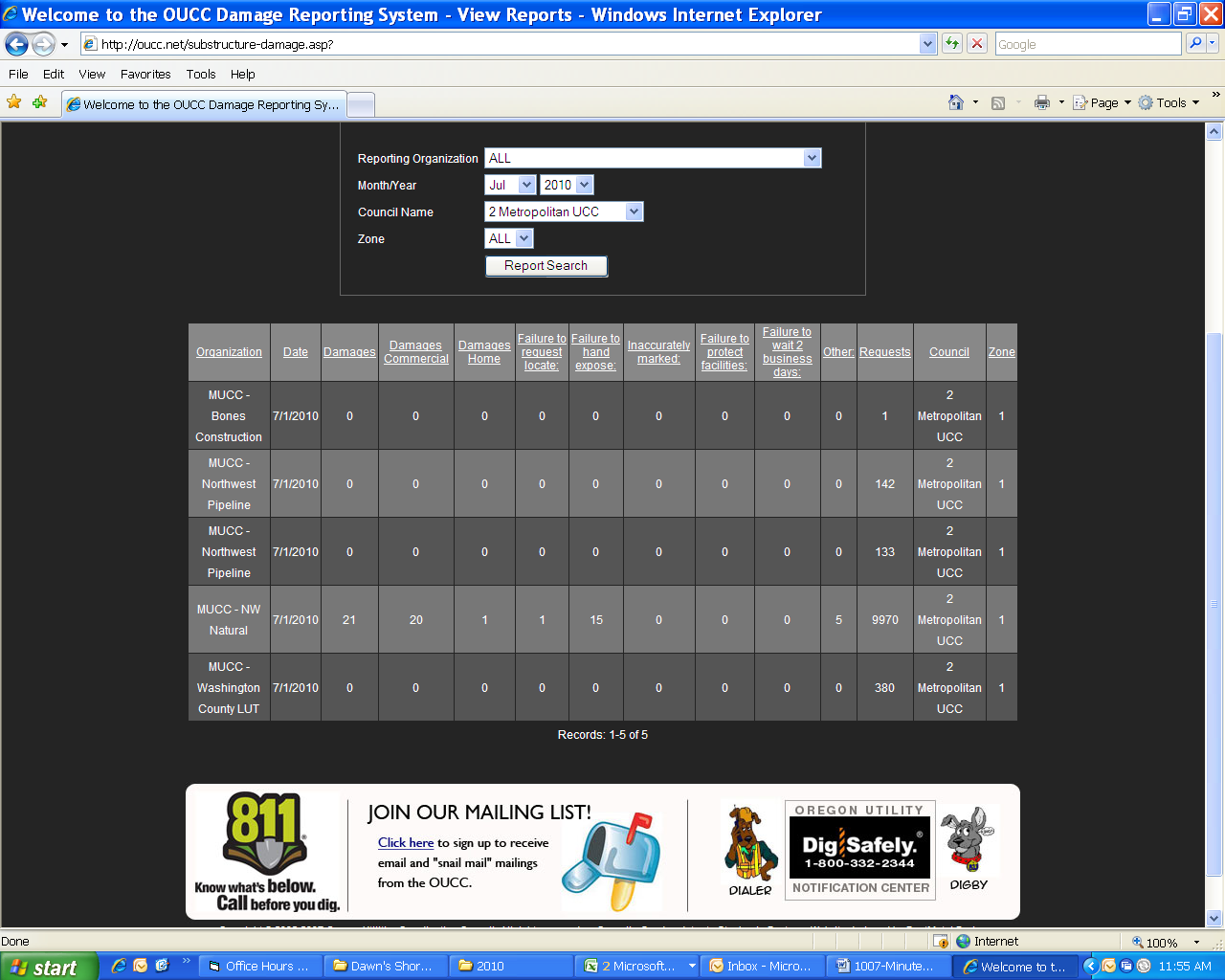 Oregon Utility Notification Centerwww.digsafelyoregon.comOregon Utility Coordinating Councilwww.oucc.net2010 MUCC PAID MEMBERSAs of 07-28-102010 MUCC PAID MEMBERSAs of 07-28-102010 MUCC PAID MEMBERSAs of 07-28-10Bones Construction, Inc.City of Gresham, OPS CenterCity of HillsboroCity of Lake OswegoCity of MilwaukieCity of Oregon CityCity of SandyCity of TigardCity of TualatinClackamas CountyComcast Dirt & Aggregate Interchange, IncDitch Witch NorthwestEmery & Sons ConstructionFrontier/VerizonJames W Fowler Co.K&D Services of Oregon, Inc.Knife RiverLakeside IndustriesLocates Down UnderLocating, IncLoy Clark PipelineMultnomah County North Sky CommunicationsNorthwest Natural Gas ODOTOldcastle PrecastPacifiCorp / Pacific PowerPortland General ElectricQwestSunrise Water AuthoritySuperior Fence ConstructionTri-State ConstructionTualatin Valley Water DistrictWashington County LUTWilliams Pipeline